Dodavatel:Anežka Hrubá Ciglerová Kubelíkova 18/1494 13000 Praha 388924521MUZEUM UMĚNÍ OLOMOUCstátní příspěvkováorganizaceDenisova 47, 771 11 Olomouc+420 585 514 111info@muo.czwww.muo.czČÍSLO OBJEDNÁVKY NIPEZ	IDV OLOMOUCI0105/11/2023	79822500-7	MUOLX0020XHW	27.11.2023Objednáváme u vás grafické služby pro výstavní projekt Trienále SEFO 2024zdroj dotace Trienále SEFO MK ČR, UZ 65Předpokládaná hodnota: 90 000,00 KčDěkujiMgr. Ondřej Zatloukalředitel Muzea umění OlomoucNa fakturu prosím uveďte číslo objednávkyBANKOVNÍ SPOJENÍ:x xČíslo účtu: xBIC (SWIFTxIBAN: xIČ: 75079950VYŘIZUJE:xxÚČEL ZDŮVODNĚNÍ NÁKUPU: grafické služby pro výstavní projekt Trienále SEFO 2024PODPIS SCHVALUJÍCÍHO: (vedoucí oddělení, referátu, odboru) x.PODPIS SPRÁVCE ROZPOČTU: potvrzuji, že jsem prověřil(a) připravovanou operaci ustan.§ 13 vyhlášky 416/2004 Sb.INDIVIDUÁLNÍ PŘÍSLIB KČ bez DPH:s DPH: 90 000,00 Kčxxdatum a podpisDotaceTrienále SEFO MK ČR, UZ 65VÝSTAVARegistr smluvDatum: 28.11.2023xElektronický podpis : 27.11.2023Certifikát autora podpisu :xSchvalujícíDatum: 28.11.2023 08:12:35I xPříkazce operace'o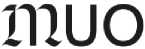 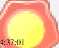 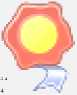 El TikEkonomx